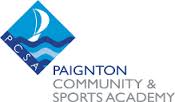 Year 11 PE Extra Curricular Activities Autumn Term 2016!! EVERYONE WELCOME !! Lunchtime clubs run from 1:15 -1.45pm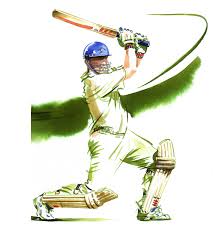 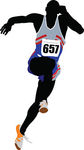  After School activities run from 3-4pmActivityWhenWhereBadminton ClubTuesday LunchtimeThursday After SchoolBRC Sports HallWRC HubFitness Suite / Gym ClubEvery LunchtimeEvery day After school- Please note: Tuesday afterschool is girls night.Fitness SuiteWii ClubMonday LunchtimeTuesday LunchtimeFriday LunchtimeWii Room: Main block second corridorGirls Rugby ClubTuesday After schoolWRC FieldTrampolining ClubWednesday After SchoolBRC Sports HallTable Tennis ClubWednesday After SchoolWaterleat Road Dining HallNetball ClubWednesday After schoolWRC HubYr 10 and 11 Basketball ClubThursday After SchoolWRC HubRugby ClubThursday After schoolBRC FieldHockey ClubThursday AfterschoolWRC GymYear 11 5 a side FootballThursday LunchtimeBRC Sports HallYear 11 RugbyThursday AfterschoolBRC FieldSports Hall Free PlayMonday lunchtimeBRC Sports Hall